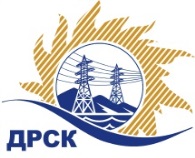 Акционерное Общество«Дальневосточная распределительная сетевая  компания»Протокол № 256/УКС-ВПзаседания закупочной комиссии по выбору победителя по открытому запросу цен на право заключения договора на выполнение работ«Мероприятия по строительству и реконструкции объектов для технологического присоединения потребителей до 150 кВт (в том числе ПИР) на территории филиала "Приморские ЭС" (г. Большой камень)». закупка № 2009 раздел 2.1.1.  ГКПЗ 2017      ЕИС – № 31604583752ПРИСУТСТВОВАЛИ: члены постоянно действующей Закупочной комиссии АО «ДРСК»  2-го уровня.Форма голосования членов Закупочной комиссии: очно-заочная.ВОПРОСЫ, ВЫНОСИМЫЕ НА РАССМОТРЕНИЕ ЗАКУПОЧНОЙ КОМИССИИ: О  рассмотрении результатов оценки заявок Участников.О признании заявок соответствующими условиям запроса цен.Об итоговой ранжировке заявок.О выборе победителя запроса цен.РЕШИЛИ:По вопросу № 1Признать объем полученной информации достаточным для принятия решения.Утвердить окончательные цены предложений участниковПо вопросу № 2         Предлагается признать заявки ООО "ТЕХЦЕНТР" (690105, г. Владивосток, ул. Русская, д. 57 Ж, кв. 18), ООО "Дальэнергострой" (692900, г. Находка, Находкинский проспект, д. 7 "А") удовлетворяющими по существу условиям запроса цен и принять их к дальнейшему рассмотрению.По вопросу № 3Утвердить итоговую ранжировку заявок       По вопросу № 4          Признать победителем запроса цен на выполнение работ ««Мероприятия по строительству и реконструкции объектов для технологического присоединения потребителей до 150 кВт (в том числе ПИР) на территории филиала "Приморские ЭС" (г. Большой камень)» участника, занявшего первое место по степени предпочтительности для заказчика: ООО "ТЕХЦЕНТР" (690105, г. Владивосток, ул. Русская, д. 57 Ж, кв. 18) на условиях: стоимость предложения  863 000,00  руб. без учета НДС (1 018 340,00 руб. с НДС). Сроки выполнения работ: Дата начала работ: с момента заключения договора.  Дата окончания работ: 08.04.2017 г. Условия оплаты: в течение 30 (тридцати) календарных дней с момента подписания актов выполненных работ, на основании предоставленных Подрядчиком счетов-фактур. Гарантии выполненных работ: гарантии качества на все конструктивные элементы и работы, предусмотренные в Техническом задании и выполняемые Подрядчиком на объекте, в том числе на используемые строительные конструкции, материалы и оборудование составляют 3 (три) года с момента ввода в эксплуатацию, при условии соблюдения Заказчиком правил эксплуатации сданного в эксплуатацию объекта.Настоящая заявка имеет правовой статус оферты и действует до  28 мая 2017 года.исполнитель Чуясова Е.Г.Тел. 397268город  Благовещенск« 31» января 2017 года№Наименование участника и его адресПредмет заявки на участие в запросе цен1ООО "ТЕХЦЕНТР" (690105, г. Владивосток, ул. Русская, д. 57 Ж, кв. 18)Цена: 1 018 340,00 руб. с НДС(цена без НДС: 863 000,00 руб.)2ООО "Дальэнергострой" (692900, г. Находка, Находкинский проспект, д. 7 "А")Цена: 865 289,00 руб. (НДС не облагается)Место в итоговой ранжировкеНаименование и адрес участникаЦена заявки на участие в закупке без НДС, руб.1 местоООО "ТЕХЦЕНТР" (690105, г. Владивосток, ул. Русская, д. 57 Ж, кв. 18)863 000,00 2 местоООО "Дальэнергострой" (692900, г. Находка, Находкинский проспект, д. 7 "А")865 289,00 Ответственный секретарь Закупочной комиссии: Елисеева М.Г. _____________________________